                                                                                                            ПРОЄКТ № 40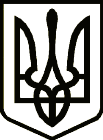 УкраїнаНОВГОРОД – СІВЕРСЬКА МІСЬКА РАДАЧЕРНІГІВСЬКОЇ ОБЛАСТІ(двадцять дев’ята сесія VIІI скликання)РІШЕННЯ     липня 2023 року                                                                                           №  Про передачу в оренду земельної ділянки Розглянувши подану заяву щодо передачі в оренду земельної ділянки, відповідно до ст. ст. 12, 93, 122, 124 Земельного кодексу України, Закону України «Про оренду землі», керуючись статтями  26, 59 Закону України «Про місцеве самоврядування в Україні» міська рада ВИРІШИЛА:1. Передати в оренду Романьку Володимиру Васильовичу земельну ділянку, з кадастровим номером 7423610000:00:003:0538, для розміщення                  та експлуатації основних, підсобних і допоможних будівель та споруд підприємств переробної, машинобудівної та іншої промисловості, загальною площею – 0,0355 га, яка знаходиться за адресою: вул. Гетьманська, буд. 8-В,            м. Новгород-Сіверський, Чернігівська область, строком на 10 років:1) встановити орендну плату у розмірі 5% від нормативної грошової оцінки земельної ділянки;2) уповноважити Новгород-Сіверського міського голову укласти договір оренди землі.2. Контроль за виконанням рішення покласти на постійну комісію міської ради з питань земельних відносин та екології.Міський голова								Л. ТкаченкоПроєкт рішення підготував: 	Начальник відділу земельних відносин міської ради						 	А. ВовкПОГОДЖЕНО:Заступник міського головиз питань діяльності виконавчих органів міської ради							С. ЙожиковКеруючий справами виконавчогокомітету міської ради							С. ПоливодаНачальник юридичного відділуміської ради								М. ШахуновСекретар міської ради							Ю. ЛакозаНадіслати:-  відділу земельних відносин міської ради – 1 прим.